Western Australia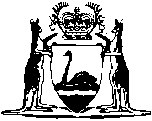 Justices Act 1902Justices (Forms) Regulations 1982		These regulations were repealed as a result of the repeal of the Justices Act 1902 by the Criminal Procedure and Appeals (Consequential and Other Provisions) Act 2004 s. 4(1) (No. 84 of 2004) as at 2 May 2005 (see s. 2 and Gazette 31 Dec 2004 p. 7129 and 7 Jan 2005 p. 53).Western AustraliaJustices (Forms) Regulations 1982Contents1.	Citation	12.	Commencement	13.	Forms	1ScheduleNotesCompilation table	50Western AustraliaJustices Act 1902Interpretation Act 1918Justices (Forms) Regulations 19821.	Citation 		These regulations may be cited as the Justices (Forms) Regulations 1982 1.2.	Commencement 		These regulations shall come into operation on the day on which the Justices Amendment Act 1981 comes into operation 1.3.	Forms 		The forms set out in the Schedule are prescribed for the purposes to which they are respectively applicable.	[Regulation 3 inserted in Gazette 24 September 1999 p.4652.][4-6.		Repealed in Gazette 24 September 1999 p.4652.]Schedule(Regulation 3)FormsForm 1 NOTE.The above charge is an offence that allows you to decide whether it will be heard before a Magistrate or Judge and jury.  There are therefore certain essential preliminary steps that must be taken on the date this summons requires you to attend Court. YOU MUST THEREFORE APPEAR AT COURT ON THAT DATE. IF YOU DO NOT APPEAR A WARRANT MAY BE ISSUED FOR YOUR ARREST.When your case is called in Court the Magistrate will ask you (a) if you want it to be heard by a Magistrate or by a Judge and jury and (b) whether you wish to plead not guilty or guilty.  Each time you must tell the Magistrate what you wish to do.  He will then inform you what must happen as a result of the answers you have given.However please note that if you intend to defend the charge it will not be heard.(Reverse of Form 1)INDORSEMENT OF SERVICE_______________On the..............................................day of.........................................................20............., at..............................................., I served the within-named...............................................
.......................................................with the within summons by delivering a duplicate of it to him personally [or by leaving a duplicate of it for him with.......................................
.......................................................... at .............................................................................., his last known place of abode].(Signature).................................................(Date)...........................................OR(Applicable only for offences against Acts, Regulations, Rules, By-laws or Orders referred to in or prescribed under section 56A of the Justices Act.)2.	I, the complainant, or a person authorised in writing by the complainant, do hereby certify that I did on the.......................................day of...................................... 20............, despatch by prepaid registered post numbered....................................................................
to.................................................................... at...............................................................................................................................................................................................................his last known place of residence/business, a duplicate of the within summons.(Signature).................................................(Date)...........................................Form 2Form 2A. (Reverse of Form 2A)INDORSEMENT OF SERVICEOn the..............................................day of..........................................................20............,at..............................................., I served the within-named................................................
.......................................................with the within summons by delivering a duplicate of it to him personally [or by leaving a duplicate of it for him with ................................................................................................. at .............................................................................., his last known place of abode].(Signature) .................................................(Date)...........................................OR(Applicable only for offences against Acts, Regulations, Rules, By-laws or Orders referred to in or prescribed under section 56A of the Justices Act.)2. I, the complainant, or a person authorised in writing by the complainant, do hereby certify that I did on the.......................................day of........................................................20............., despatch by prepaid registered post numbered.................................................to....................................................................at................................................................................................................................................................................................................his last known place of residence/business, a duplicate of the within summons.(Signature).................................................(Date)...........................................Form 2BThe alternatives open to you are: — (a)	To enter a PLEA OF NOT GUILTY by completing the appropriate section on the reverse side of this summons and returning it to the Clerk of Petty Sessions to reach him prior to the hearing date above.  (It should be received by the Clerk no later than 3 days prior to that date). If you plead not guilty you do not have to attend Court and your case will be adjourned to a subsequent date when you and your witnesses will be required to attend.	You will be advised in writing of the date fixed for hearing. If, within 14 days of entering a plea of not guilty, you have not been advised of the date fixed for hearing you should contact the Court to find out that date.(b)	To enter a PLEA OF GUILTY by completing the appropriate section on the reverse side of this summons and returning it to the Clerk of Petty Sessions to reach him prior to the hearing date. (It should be received by the Clerk no later than 3 days prior to that date). There will be no need for you to attend unless you wish to address the Court on mitigation of penalty. You may also forward with the summons any written explanation or other information you believe is relevant to the charge.(c)	If you fail to take either of the alternatives mentioned above, and you fail to appear at Court on the day and time stated in this summons, the Court may —	(i)	proceed to hear and determine the complaint in your absence and, if the complainant is a public officer, take as proved any allegation in this summons;	(ii)	adjourn your case and issue a further summons; or	(iii)	adjourn your case and issue a warrant to have you arrested and brought before the Court.(d)	If you are convicted of the offence alleged in this summons you may be liable to the penalty prescribed for the offence, the court costs and any legal costs claimed by the prosecution.(e)	If you are in doubt as to what action you should take it is suggested that you seek legal advice from a lawyer or from the Legal Aid Commission.NOTE (a)	IT IS YOUR RESPONSIBILITY TO ASCERTAIN ANY PENALTY AND/OR CANCELLATION/SUSPENSION OF LICENCE WHICH MAY BE IMPOSED BY THE COURT AGAINST YOU AT THE TIME AND DATE OF HEARING SHOWN HEREON.(b)	IF THE COURT CONSIDERS IT NECESSARY THAT YOU BE PRESENT FOR SENTENCING IT MAY —	(i)	ADJOURN YOUR CASE AND ISSUE A FURTHER SUMMONS TO HAVE YOU APPEAR IN COURT; OR	(ii)	ADJOURN YOUR CASE AND ISSUE A WARRANT TO HAVE YOU ARRESTED AND BROUGHT BEFORE THE COURT.(Reverse of Form 2B)SECTION APLEA OF NOT GUILTYShould you desire to plead not guilty please endorse this summons in the place provided hereunder “I plead not guilty” and give your address for service of notices, sign and date where indicated and then return to the Court of Petty Sessions mentioned on the front of this form to reach it prior to the hearing date (it should be received by the Court no later than 3 days prior to that date).NOTE: (1)	IF YOU PLEAD NOT GUILTY IN THE MANNER MENTIONED ABOVE THE MATTER WILL NOT PROCEED ON THE DATE SET OUT IN THIS SUMMONS AND IT WILL NOT BE NECESSARY FOR YOU TO ATTEND AT THE COURT.  A TIME AND DATE WILL BE APPOINTED BY THE COURT FOR DETERMINATION OF THE MATTER AND YOU WILL RECEIVE REASONABLE NOTICE, IN WRITING, OF THE DATE OF HEARING.	(2)	YOU AND YOUR WITNESSES WILL BE REQUIRED TO ATTEND THE COURT ON THE DATE NOTIFIED TO YOU FOR HEARING,  OTHERWISE THE COURT MAY —	(a)	PROCEED TO HEAR AND DETERMINE THE COMPLAINT IN YOUR ABSENCE AND, IF THE COMPLAINANT IS A PUBLIC OFFICER, TAKE AS PROVED ANY ALLEGATION IN THIS SUMMONS; OR	(b)	ADJOURN YOUR CASE AND ISSUE A WARRANT TO HAVE YOU ARRESTED AND BROUGHT BEFORE THE COURT.I understand the English language/or these provisions have been explained to me and I understand the plea I am making.PLEA:........................................................    (in your own handwriting)ADDRESS FOR SERVICE OF NOTICES IS:......................................................SIGNED:...................................................Date:..........................................................The following information may be provided to assist the Clerk of Petty Sessions in listing your case for hearing.(a)	Will you be represented by a lawyer?..........................................................(b)	If so, what is his name?................................................................................	and his firm’s name?....................................................................................(c)	How many witnesses (including yourself) do you propose to call?.............(d)	Are there any comments you wish to make regarding a suitable hearing date?	......................................................................................................................SECTION BPLEA OF GUILTYShould you desire to plead guilty to this summons please endorse in the place provided hereunder “I plead guilty”, sign and date where indicated and then return it to the Court of Petty Sessions at the Court mentioned on the front of this form to reach it prior to the hearing date (it should be received by the Court no later than 3 days prior to that date). The effect of doing so will be that, unless advice is received by the Court prior to the hearing date that you wish to withdraw the plea, the Court dealing with the complaint may proceed to hear and determine the complaint in your absence as though you were present and had pleaded guilty.  You may also forward with the summons any written explanation or any other information you believe is relevant to the charge.  If, prior to the hearing date, you advise the Court that you wish to withdraw your plea of guilty and you do not appear, the Court may —	(a)	proceed to hear and determine the complaint in your absence and, if the complainant is a public officer, take as proved any allegation in this summons; or	(b)	adjourn your case and issue a warrant to have you arrested and brought before the Court.NOTE: (a)	IT IS YOUR RESPONSIBILITY TO ASCERTAIN ANY PENALTY AND/OR CANCELLATION/SUSPENSION OF LICENCE THAT MAY BE IMPOSED BY THE COURT AGAINST YOU AT THE TIME AND DATE OF HEARING SHOWN HEREON.(b)	IF THE COURT CONSIDERS IT NECESSARY THAT YOU BE PRESENT FOR SENTENCING IT MAY —	(i)	ADJOURN YOUR CASE AND ISSUE A FURTHER SUMMONS TO HAVE YOU APPEAR IN COURT; OR	(ii)	ADJOURN YOUR CASE AND ISSUE A WARRANT TO HAVE YOU ARRESTED AND BROUGHT BEFORE THE COURT.I understand the English language/or these provisions have been explained to me and I understand the plea I am making.PLEA:............................................		I WILL NOT BE(in your own handwriting)	ATTENDING COURTSIGNED:.......................................		I WILL BE ATTENDINGDATE:...........................................		COURT						(indicate which)Form 3COURT OF PETTY SESSIONS	Charge No.   /   /WESTERN AUSTRALIAJUSTICES ACT 1902JUSTICES (FORMS) REGULATIONS 1982FORM 3 NOTICE REQUIRING ATTENDANCEPART ATo:	....................................................................	....................................................................	....................................................................Take notice that the charge against you for the following offence — ...............................................................................................................................on which you lodged a plea of not guilty with this Court has been adjourned forhearing and determination at       o’clock in thenoon on the          day of           20 .THESE ARE THEREFORE TO REQUIRE YOU TO ATTEND AT THAT TIME AND PLACE.If you do not attend in accordance with this notice the matter may be dealt with in your absence or a warrant may be issued for your arrest.Given under my hand at      this     day of     20 ............................................................Authorised OfficerPART BCERTIFICATE OF SERVICEI,                    , an officer of the Court dulyauthorised in writing by the Clerk of Petty Sessions,       do herebycertify that I did despatch by prepaid registered post numbered............................the original of the above notice on the.............................day of.............................20.............to the defendant at the address stated in Part A above.Signature..............................................Date.......................................Form 4Complaint in all other cases(previously Form 3 in the Fourth Schedule to the Act)________Western Australia, [Perth] to wit.	The complaint of C.D., of ___________, in the said State, ___________, made this _______ day of ___________, 20____, before the undersigned, one of Her Majesty’s Justices of the Peace for the said State [or for the magisterial district of], who says that on the _______ day of ___________, 20____, at ___________, at ___________ [etc., stating the offence or subject-matter].Sworn [or made] before me, the day and year first abovementioned, at ___________, in the said State.J.S., J.P.Form 5Warrant in the first instance to apprehend a person charged with an indictable offence or a simple offence(previously Form 8 in the Fourth Schedule to the Act)________To the principal police officer at ___________, in the State of Western Australia, and to all other police officers in the said State.	Whereas a complaint has this day been made upon oath before the undersigned, one of Her Majesty’s Justices of the Peace for the said State [or, etc.], for that A.B., on the _______ day of ___________, 20____, at ___________ [here state shortly the offence or matter of the complaint]: These are therefore to command you, in Her Majesty’s name forthwith to apprehend the said A.B. and to bring [him] before some one or more of Her Majesty’s Justices of the Peace, to answer to the said complaint, and be further dealt with according to law.	Given under my hand, at ___________ in the said State, _______ day of ___________, 20____.J.S., J.P.	For offences committed on the high seas the warrant may be the same as in ordinary cases, but describing the offence to have been committed “on the high seas out of any jurisdiction or place in the State of Western Australia, and within the jurisdiction of the Admiralty of England.”	For offences committed abroad for which the parties may be indicted in this State the warrant also may be the same as in ordinary cases, but describing the offence to have been committed “on land out of the State of Western Australia, to wit, at ___________” as the case may be._______________Form 6Warrant to convey accused person before a justice of the place in which the offence was committed(previously Form 53 in the Fourth Schedule to the Act)________To the principal police officer at ___________, in the State of Western Australia, and all other police officers in the said State and to all persons authorised to exercise a power set out in clause 2 or 3, as the case requires, of Schedule 2 to the Court Security and Custodial Services Act 1999.	Whereas A.B. of ___________, in the said State has this day been charged before the undersigned [one] of Her Majesty’s Justices of the Peace for the said State [or etc.] that [etc., as in the summons or warrant]: And whereas [I] have taken the deposition of C.D., a witness examined by me in this behalf, but [I] am informed that the principal witnesses to prove the said offence against the said A.B. reside at ___________, in the said State, where the said offence is alleged to have been committed: These are therefore to command you forthwith to convey the said A.B. to ___________, in the said State, and take [him] before some justice or justices in and near to the place where the offence is alleged to have been committed to answer further the said complaint before him or them; and [I] hereby further command you to deliver to the said justice or justices, the complaint in this behalf, and also the said deposition of C.D. now given into your possession for that purpose, together with this warrant.	Given under [my] hand, at ___________, in the said State, this _______ day of ___________, 20____.J.S., J.P._______________[Forms 7, 8 and 9 repealed]Form 10JUSTICES ACT 1902 s. 98(3)(b)JUSTICES (FORMS) REGULATIONS 1982NOTICE OF PROCEDURE FOR INDICTABLE OFFENCESYou have been charged with an indictable offence. This notice sets out what will occur before the charge against you is dealt with. If after reading this notice you do not understand its contents or have any questions, you should seek legal advice.[Note: 2 or more Justices of the Peace may sometimes sit instead of a magistrate in a court of petty sessions.]PART AIndictable offences are serious offences. Some of them can be dealt with only in the Supreme Court or the District Court by a judge and a jury. If the charge against you is one of these read Part C.Other indictable offences can be dealt with EITHER by a judge and jury in the Supreme Court or the District Court OR by a magistrate in a court of petty sessions. If the charge against you is one of these read Part B and Part C.PART BIf the charge against you is one that can be dealt with in a court of petty sessions and a magistrate considers that the charge can be adequately dealt with in that court, you will be asked to choose one of the following — •	to have the charge dealt with by a magistrate in the court of petty sessions,OR•	to have the charge dealt with by a judge and jury in the Supreme or the District Court.If you choose to have the charge dealt with in the court of petty sessions, you must tell the magistrate.If you choose to have the charge dealt by a judge and jury, some procedural matters will occur in the court of petty sessions before your case is sent to the Supreme Court or the District Court. Part C deals with those matters.PART CThis Part explains the procedural matters that will occur in the court of petty sessions if the charge against you is to be dealt with in the Supreme Court or District Court.Before you are given the opportunity in the court of petty sessions to plead to the charge against you, the prosecution will give you — •	a document stating the facts of the case against you in connection with the charge,•	a copy of any statement made by you to the police and signed by you,•	a copy of any interview with the police that was written down and signed by you,•	notice about any tape or videotape of any interview of you by the police,•	a written version of anything you said to the police that the police think is relevant to the charge.You should read all the papers that the prosecution give you.When you next come before the court after getting the papers from the prosecution, the magistrate will ask you if you want to plead to the charge. You do not have to, but if you want to, you can plead guilty or plead not guilty.If you plead guilty the charge will be sent to either the Supreme Court or the District Court together with a copy of the papers that the prosecution gave you.If you plead not guilty or if you do not plead, the charge will be adjourned to a further hearing in the court of petty sessions prior to committal to the Supreme or District Court, and you will be given a notice explaining the procedures in that hearing.PLEAS OF GUILTYBy law a court can take into account a plea of guilty and the stage when a person pleads guilty and may impose a lesser sentence accordingly.[Form 10 amended in Gazette 17 Apr 2003 p. 1244.]Form 11Form 11AForm 12Form 13Form 14Form 15Summons of a witness(previously Form 7 in the Fourth Schedule to the Act)________To E.F., of ___________ in the State of Western Australia.	Whereas a complaint was, on the _______ day of ___________, 20____, made before the undersigned, one of Her Majesty’s Justices of the Peace for the said State [or etc.], that A.B. [etc., as in the summons or warrant against the defendant]: These are therefore to require you to appear at ___________ in the said State, on the _______ day of ___________, 20____, at _______ o’clock in the forenoon, before such justices as may then be there, to testify what you know concerning the matter of the said complaint [and you are further required to bring with you and produce at the time and place abovenamed] [Here describe the documents to be produced].	Given under my hand, at ___________ in the said State, this _______ day of ___________, 20____.J.S., J.P. [or Clerk of Petty Sessions].Endorsement of service	On the _______ day of ___________, 20____, at ___________ I served the within-named E.F. with the within summons by delivering a duplicate of it to him personally [or by leaving a duplicate of it for him with ___________ at ___________, his last known place of abode].	(Signature) 	(Date) _______________Form 16Warrant for a witness in the first instance(previously Form 13 in the Fourth Schedule to the Act)________To the principal police officer at ___________, in the State of Western Australia, and all other police officers in the said State.	Whereas on the _______ day of ___________, 20____, at ___________ a complaint was made that A.B. [etc., as in the summons or warrant], and it being made to appear before me on oath that E.F., of ___________, in the said State ___________ is likely to give material evidence on behalf of the prosecution [or as the case may be] in the matter, and it is probable that the said E.F. will not attend to give evidence without being compelled so to do: These are therefore to command you, in Her Majesty’s name, forthwith to apprehend the said E.F. and bring [him] before me at ___________ in the said State, or before such other justices as may be there, to testify what [he] knows concerning the matter of the said complaint.	Given under my hand, at ___________, in the said State, this _______ day of ___________, 20____.J.S., J.P._______________Form 17Warrant where a witness has not obeyed a summons to attend the examination of a person charged with an indictable offence or the hearing of a charge of a simple offence or breach of duty(previously Form 12 in the Fourth Schedule to the Act)________To the principal police officer at ___________, in the State of Western Australia, and all other officers in the said State.	Whereas on the _______ day of ___________, 20____, a complaint was made that A.B. [etc., as in the summons or warrant], and a summons was duly issued to E.F., of ___________ in the said State ___________ requiring [him] to appear on _______ day of ___________, 20____, at ___________ in the said State, before such justices as might then be there, to testify what [he] knew concerning the matter of the said complaint: And whereas proof has been made that such summons was duly served upon the said E.F.: And whereas the said E.F. neglected to appear at the time and place appointed by the said summons, and no just excuse has been offered for such neglect: These are therefore to command you, in Her Majesty’s name, forthwith to apprehend the said E.F. and bring [him] before [me] ___________ at ___________, in the said State, or before such other justices as may then be there, to testify what [he] knows concerning the matter of the said complaint.	Given under [my] hand at ___________, in the said State, this _______ day of ___________, 20____.J.S., J.P._______________Form 18Warrant of commitment of a witness for refusing tobe sworn or to give evidence(previously Form 56 in the Fourth Schedule to the Act)________To all police officers in the State of Western Australia and to all persons authorised to exercise a power set out in clause 2 or 3, as the case requires, of Schedule 2 to the Court Security and Custodial Services Act 1999, and to the superintendent [or keeper] of Her Majesty’s prison [or the gaol] at ___________, in the said State.	Whereas on the _______ day of ___________, 20____, upon the hearing of a charge before the undersigned, [one] of Her Majesty’s Justices of the Peace for the said State [or etc.], that [etc., as in the summons or warrant] E.F., of ___________, in the said State ___________, being required to make oath [or affirmation] as a witness to testify what [he] knew concerning the said charge, refused so to do [or being duly sworn as a witness, refused to answer certain questions concerning the premises which were put to him] without offering any just excuse for such refusal: These are therefore to command you the said police officers or authorised persons to convey the said E.F. to Her Majesty’s prison [or the gaol] at ___________, in the said State, and deliver [him] to the superintendent [or keeper] thereof, together with  this warrant, and [I] hereby command you the said superintendent [or keeper] of the said prison [or gaol] to receive the said E.F. into your custody in the said prison, [or gaol] and keep [him] there for the space of ___________ days for [his] contempt, unless in the meantime he consents to be examined and to answer concerning the premises.	Given under [my] hand, at ___________, in the said State, this _______ day of ___________, 20____.J.S., J.P._______________Form 19Recognisance to give evidence(previously Form 26 in the Fourth Schedule to the Act)________Western Australia, 	[Perth] to wit.	Be it remembered that on the _______ day of ___________, 20____, C.D. of ___________, in the said State, ___________, came before [me] one of Her Majesty’s Justices of the Peace in and for the said State [or, etc.], and acknowledged [himself] to owe to our Sovereign Lady the Queen the sum of ___________, to be made and levied of [his] goods and chattels, lands and tenements, to the use of our said Lady the Queen, her heirs and successors, if [he] the said C.D. shall fail in the condition endorsed.Taken and acknowledged before [me] the day and year first abovementioned, at ___________, in the said State.J.S., J.P.Condition	The condition of the within-written recognisance is such that whereas A.B. was this day charged before [me], J.S., the Justice of the Peace within-mentioned, for that [etc., as in the caption of the depositions]: If, therefore [he], the said C.D., shall appear at the next criminal sitting of the Supreme Court [or as the case may be], to be holden ___________, in the State of Western Australia, ___________, the _______ day of ___________, 20____, and there give evidence upon an information to be then preferred against the said A.B. for the offence aforesaid, then the said recognisance to be void, or else to stand in full force and virtue._______________Form 20Notice of recognisance to be given to the witnesses(previously Form 27 in the Fourth Schedule to the Act)Western Australia, [Perth] to wit.	Take notice that you, C.D., of ___________, in the said State, are bound in the sum of ___________, to appear at the next [as in the Condition], and then and there to give evidence against A.B., and unless you then appear and give evidence accordingly the recognisance entered into by you will be forthwith put in suit and enforced against you.	Dated this _______ day of ___________, 20____.J.S., J.P._______________Form 21Commitment of witness for refusing to enter into recognisance(previously Form 58 in the Fourth Schedule to the Act)________To all police officers in the State of Western Australia and to all persons authorised to exercise a power set out in clause 2 or 3, as the case requires, of Schedule 2 to the Court Security and Custodial Services Act 1999, and to the superintendent [or keeper] of Her Majesty’s prison [or the gaol] at ___________, in the said State.	Whereas on the _______ day of ___________, 20____, and upon the hearing of a charge before the undersigned, [one] of Her Majesty’s Justices of the Peace for the said State [or, etc.] that [etc., as in the summons or warrant] E.F., of ___________, in the said State ___________, having been examined as a witness touching the premises, and being required to enter into a recognisance conditioned to give evidence against the said A.B., refused so to do: These are therefore to command you, the said police officers or authorised persons, to convey the said E.F. to Her Majesty’s prison [or the gaol] at ___________, in the said State, and deliver [him] to the said superintendent [or keeper] thereof, together with this warrant, and [I] hereby command you the said superintendent [or keeper] of the said prison [or gaol], to receive the said E.F. into your custody in the said prison [or gaol], there to keep [him] until after the trial of the said A.B. for the offence aforesaid, unless in the meantime the said E.F. duly enters into such recognisance as aforesaid in the sum of $___________, before some Justice of the Peace, conditioned to appear at the next criminal sittings of the Supreme Court [or as the case may be] to be held at ___________ in the said State, on the _______ day of ___________ [or as the case may be], and there to give evidence upon any complaint which may be then and there preferred against the said A.B. for the offence aforesaid, and also to give evidence upon the trial of the said A.B. for the said offence.	Given under [my] hand, at ___________, in the said State, this _______ day of ___________, 20____.J.S., J.P._______________Form 22Order to discharge a witness upon prisoner not being committed for trial(previously Form 70 in the Fourth Schedule to the Act)________To the Superintendent [or keeper] of Her Majesty’s prison [or the gaol] at ___________, in the State of Western Australia.	Whereas by a warrant, dated the _______ day of ___________, 20____, under the hand of L.M. [one] of Her Majesty’s Justices of the Peace for the said State [or etc.], reciting that upon the hearing of a charge against one A.B. for a certain offence therein mentioned, E.F. having been examined as a witness, refused to enter into a recognisance, to give evidence against the said A.B., the said L.M. committed the said E.F. to your custody, and required you to keep [him] until after the trial of the said A.B. for the offence aforesaid, unless in the meantime the said E.F. should enter into such recognisance as aforesaid: And whereas the said A.B. has not been committed for trial or held to bail for the said offence, but has been discharged: These are therefore to direct you to discharge the said E.F. out of your custody and suffer [him] to go at large as to the said commitment.Given under [my] hand, at ___________ in the said State, this _______ day of ___________, 20____.J.S., J.P._______________Form 23Certificate of non-appearance or default to be endorsed on a recognisance(previously Form 21 in the Fourth Schedule to the Act)________	[I] hereby certify that the said A.B. did not appear at the time and place in the condition of the within-written recognisance mentioned.J.S., J.P._______________Form 24Depositions of witnesses(previously Form 29 in the Fourth Schedule to the Act)________Western Australia, [Perth] to wit.	The examination of C.D., of ___________, and E.F., ___________ of _____________, taken this ________ day of ______________, 20____, at ___________ in the said State, before the undersigned [one], of Her Majesty’s Justices of the Peace for the said State [or, etc.], in the presence and hearing of A.B., who is charged this day before [me] that [he] [etc., describing the offence as in a warrant of commitment.]	C.D., on his oath [or affirmation] says as follows [etc., state the deposition of the witness as nearly as possible in the words he uses, and when his deposition is complete let him sign it].	E.F., upon his oath [or affirmation] say as follows [etc.]Taken and sworn [or affirmed] before [me] ___________ at ___________ in the said State, on the day and year first abovementioned.J.S., J.P._______________Form 25Statement of the defendant(previously Form 30 in the Fourth Schedule to the Act)________Western Australia, [Perth] to wit.	A.B. stands charged before the undersigned [one] of Her Majesty’s Justices of the Peace for the said State [or, etc.], this _______ day of ___________, 20____, that [he], [etc., as in the caption of the depositions], and the charge being read to the said A.B. and the witnesses for the prosecution, C.D. and E.F. being severally examined in [his] presence, the said A.B. is now addressed by [me] as follows: — “Having heard the evidence, do you wish to say anything in answer to the charge? You are not obliged to say anything unless you desire to do so, but whatever you say will be taken down in writing, and may be given in evidence against you upon your trial.” Whereupon the said A.B. says as follows — [here state whatever the prisoner may say, and in his very words, as nearly as possible: get him to sign it if he will]. A.B.Taken before [me] at ___________ in the said State, the day and year first abovementioned.J.S., J.P._______________Form 26Gaoler’s receipt for the prisoner(previously Form 67 in the Fourth Schedule to the Act)________	I hereby certify that I have received from W.T., police officer, of ___________, in the State of Western Australia, the body of A.B., in good health [or as the case may be], together with a warrant under the hand of J.S., Esquire, [one] of Her Majesty’s Justices of the Peace for the said State [or, etc.].P.K., Superintendent
[or keeper] of the Prison._______________Form 27Order of dismissal of complaint(previously Form 40 in the Fourth Schedule to the Act)________Western Australia, [Perth] to wit.	Be it remembered that on the _______ day of ___________, 20____, a complaint was made that [etc., as in the summons to the defendant or warrant], and on this _______ day of ___________, 20____, at ___________, in the said State, the said complaint came on for hearing before the undersigned [one] of Her Majesty’s Justices of the Peace for the said State [or, etc.] whereupon it appears to [me] that the said complaint is not proved [or the complainant did not appear], and [I] therefore dismiss the said complaint [and adjudge that the said C.D., pay to the said A.B. the sum of ___________ for the costs incurred by [him] in [his] defence, and if the said sum is not paid forthwith [or on or before ___________ ], *[ I] order that the same be levied by execution against the goods and chattels of the said C.D., and in default of sufficient goods and chattels* [I] adjudge the said C.D. to be imprisoned in Her Majesty’s prison [or the (police) gaol] at ____________ for the term of ___________ unless the said sum and all costs and charges of the said execution [and of taking and conveying the said C.D. to prison] are sooner paid.Given under [my] hand, at ___________, in the said State this _______ day of ___________, 20____.J.S., J.P.*	Or where the issuing of warrant of execution would be more injurious to the defendant or his family, than imprisonment, or it appears that he has no goods whereon to levy, then instead of the words between the asterisks ** say — “Inasmuch as it appears to [me] that the issuing of a warrant of execution would be more injurious to the said A.B. and his family than imprisonment” [or “that the said A.B. has no goods or chattels whereon to levy the said sums], [I] adjudge” [etc., as above, to the end, but omitting the words “of the said execution and”]._______________Form 28Certificate of dismissal(previously Form 41 in the Fourth Schedule to the Act)________Western Australia, [Perth] to wit.	[I] the undersigned [one] of Her Majesty’s Justices of the Peace for the said State [or, etc.], hereby certify that on the _______ day of ___________, 20____, at ___________, at ___________, in the said State, A.B. was charged before [me], that [he] the said A.B. [etc., stating the offence and the time and place when and where alleged to have been committed], and that [I] thereupon dismissed the said complaint.Given under [my] hand, at ___________, in the said State this _______ day of ___________, 20____.J.S., J.P._______________Form 29Order for any matter where the disobeying of it is punishable by imprisonment(previously Form 44 in the Fourth Schedule to the Act)Western Australia, [Perth] to wit.Be it remembered that on the _______ day of ___________, 20____, complaint was made before the undersigned, [one] of Her Majesty’s Justices of the Peace for the said State [or, etc.], that [stating the facts entitling the complainant to the order, with the time and place when and where they occurred], and on the _______ day of ___________, 20____, at ___________, in the said State, having heard the said complaint, [I] adjudge the said A.B. to [here state the matter required to be done], and if upon a copy of the minute of this order being served upon the said A.B. either personally or by leaving the same for [him] at [his] last known or usual place of abode, [he] shall neglect or refuse to obey the same, [I], adjudge the said A.B. to be imprisoned in Her Majesty’s prison [or the (police) gaol] at ___________, for the term of ____ [unless the said order is sooner obeyed if the statute authorise this], and [I] also adjudge the said A.B. to pay to the said C.D. the sum of ____ for costs, and if the said sum is not paid forthwith [or on or before ____next], [I] order the same to be levied by execution against the goods and chattels of the said A.B. and in default of sufficient goods and chattels [I] adjudge the said A.B. to be imprisoned in the said prison for the term of _____, to commence at and from the termination of [his] imprisonment aforesaid, unless the said sum for costs, and all the costs and charges of the said execution [and of taking and conveying the said A.B. to prison] are sooner paid.Given under [my] hand, at ____, in the said State, this _______ day of ___________, 20____.J.S., J.P._______________Form 30Warrant of Commitment on an order where the disobeying of it is punishable by imprisonment(previously Form 61 in the Fourth Schedule to the Act)To all police officers in the State of Western Australia, and to the superintendent [or keeper] of Her Majesty’s prison [or the gaol] at ___________, in the said State.	Whereas on the _______ day of ___________, 20____, upon the hearing of a complaint before the undersigned, [one] of Her Majesty’s Justices of the Peace for the said State [or, etc.], that [etc., as in the order], [I] adjudged the said A.B. to [etc., as in the order], and ordered that if upon a copy of the minute of that order being served upon the said A.B. either personally or by leaving the same for [him] at [his] last known or usual place of abode [he] should refuse or neglect to obey the same, the said A.B. should be imprisoned in Her Majesty’s prison [or the gaol] at ___________ in the said State for the term of ________, unless the said order should be obeyed: And whereas it is now proved to [me] that after making of the said order a copy of the minute thereof was duly served upon the said A.B., but [he] then refused [or neglected] to obey the same, and has not as yet obeyed the said order: These are therefore to command you, the said police officers, to apprehend the said A.B. and convey [him] to the prison [or gaol] at ___________aforesaid, and deliver him to the superintendent [or keeper] thereof, together with this warrant and [I] hereby command you, the said superintendent or officer in charge of the said prison, [or gaol] to receive the said A.B. into your custody in the said prison [or gaol], there to imprison [him] for the term of __________.	Given under [my] hand, at ___________, in the said State, this _______ day of ___________, 20____.J.S., J.P._______________Form 31Certificate that the costs of an appeal are not paid(previously Form 5 in the Fourth Schedule to the Act)________In The District Court of Western Australia [or as the case may be] holden at ___________[Title of the appeal]I hereby certify that at a sitting of The District Court of Western Australia [or as the case may be], holden at ___________ on the _______ day of ___________, 20____, an appeal by A.B. against a [conviction] of J.S., Esquire, [one] of Her Majesty’s Justices of the Peace for the said State [or etc.], came on to be tried and was then heard and determined, and the said court thereupon ordered that the said [conviction] should be affirmed [or reversed], and that the said [appellant] should pay to the said [respondent] the sum of ___________ [his] costs of the said appeal, and which sum was ordered to be paid to the Registrar [or as the case may be] of the said court, on or before the _______ day of ___________, 20____, to be by him handed over to the said [respondent]; and I further certify that the said sum for costs has not, nor has any part thereof, been paid in obedience to the said order.Dated the _______ day of ___________, 20____.G.H. Registrar of the said court [or as the case may be]._______________Form 32Complaint to ground search warrant(previously Form 2 in the Fourth Schedule to the Act)________Western Australia, [Perth] to wit.	The complaint of C.D., of _________ in the said State, _________, made this _______ day of ___________, 20____, before the undersigned, one of Her Majesty’s Justices of the Peace for the said State [or for the magisterial district of _________, in the said State], who says that the following goods of [him], the said C.D., to wit [describe them] were, on the ______ day of __________ [or have lately been] feloniously stolen, taken, and carried away, from and out of the dwelling-house [or as the case may be] of the said C.D., situated at _____________, in the said State; and that he, the said C.D. has reasonable cause to suspect, and does suspect, that the said goods, or part thereof, are concealed in the dwelling-house or premises [or as the case may be] in the occupation of A.B., situated at _____________, in the said State. [Here state grounds of suspicion]Sworn [or made] before me, the day and year first abovementioned, at _____________, in the said State.J.S., J.P._______________Form 33Search Warrant(previously Form 9 in the Fourth Schedule to the Act)________To the principal police officer at ___________, in the said State of Western Australia, and all other police officers in the said State.	Whereas a complaint has this day been made upon oath before the undersigned, one of Her Majesty’s Justices of the Peace for the said State [or, etc.], for that [etc., as in Form 15 to the end, then thus]: These are therefore to command you, in Her Majesty’s name, forthwith, with proper assistance, to enter the said dwelling-house and premises [or as the case may be] of the said A.B. [in the day time], and there diligently search for the said goods; and if the same, or any part thereof, are found upon search, that you attach the goods so found [and apprehend the said A.B., and bring (him) before some one or more of Her Majesty’s Justices of the Peace, to give an account of how he came by the said goods, and to be further dealt with according to law.]	Given under my hand, at ___________, in the said State, this _______ day of ___________, 20____.J.S., J.P.		[Schedule  amended in Gazette 22 April 1983 pp.1241-3; (corrigendum in Gazette 13 May 1983 p.1431); 5 March 1993 p.1448-9; 3 December 1993 pp.6458-9; 30 June 1995 pp.2634-6; 5 July 1996 pp.3230-2; 4 October 1996 pp.5237-9; 17 September 1999 pp.4558-9; 24 September 1999 pp.4652-63; 17 April 2003 p.1244.]Notes1	This is a compilation of the Justices (Forms) Regulations 1982 and includes the amendments referred to in the following Table.Compilation tableWestern AustraliaJUSTICES ACT 1902JUSTICES (FORMS) REGULATIONS 19821.—	SUMMONS TO THE DEFEN-DANT UPON COMPLAINT OF INDICTABLE OFFENCECHARGE BY SUMMONSDEPT.MDL. No.BRIEF No.DATE OF BIRTHCHARGE No. SCOURT OF PETTY SESSIONS PERTHDEFENDANT’SCOPY   (a)Nature of offence or subject matterTHE COMPLAINT OF: 	........................................	............................................	            Christian names	               surnameOF  ........................................................................................  IN THE SAID STATE OF WESTERN AUSTRALIA	OCCUPATION:  ......................................................SWORN (OR MADE) AT .................................................... THIS .................................DAY OF ............................. 20..............., before the undersigned, one of Her Majesty’s Justices of the Peace for the said State (or the Clerk of Petty Sessions,	in the said State) who saysTHAT ON THE ......................................... DAY OF ................................. 20...............,AT: ....................................................................................................................................NAME OF DEFENDANT:	.........................................	......................................	          Christian names	           surname(a):	Section .............................................	Subsection/Clause .................................	Act/Reg/By-law .........................................................................................................THE COMPLAINT OF: 	........................................	............................................	            Christian names	               surnameOF  ........................................................................................  IN THE SAID STATE OF WESTERN AUSTRALIA	OCCUPATION:  ......................................................SWORN (OR MADE) AT .................................................... THIS .................................DAY OF ............................. 20..............., before the undersigned, one of Her Majesty’s Justices of the Peace for the said State (or the Clerk of Petty Sessions,	in the said State) who saysTHAT ON THE ......................................... DAY OF ................................. 20...............,AT: ....................................................................................................................................NAME OF DEFENDANT:	.........................................	......................................	          Christian names	           surname(a):	Section .............................................	Subsection/Clause .................................	Act/Reg/By-law .........................................................................................................THE COMPLAINT OF: 	........................................	............................................	            Christian names	               surnameOF  ........................................................................................  IN THE SAID STATE OF WESTERN AUSTRALIA	OCCUPATION:  ......................................................SWORN (OR MADE) AT .................................................... THIS .................................DAY OF ............................. 20..............., before the undersigned, one of Her Majesty’s Justices of the Peace for the said State (or the Clerk of Petty Sessions,	in the said State) who saysTHAT ON THE ......................................... DAY OF ................................. 20...............,AT: ....................................................................................................................................NAME OF DEFENDANT:	.........................................	......................................	          Christian names	           surname(a):	Section .............................................	Subsection/Clause .................................	Act/Reg/By-law .........................................................................................................THE COMPLAINT OF: 	........................................	............................................	            Christian names	               surnameOF  ........................................................................................  IN THE SAID STATE OF WESTERN AUSTRALIA	OCCUPATION:  ......................................................SWORN (OR MADE) AT .................................................... THIS .................................DAY OF ............................. 20..............., before the undersigned, one of Her Majesty’s Justices of the Peace for the said State (or the Clerk of Petty Sessions,	in the said State) who saysTHAT ON THE ......................................... DAY OF ................................. 20...............,AT: ....................................................................................................................................NAME OF DEFENDANT:	.........................................	......................................	          Christian names	           surname(a):	Section .............................................	Subsection/Clause .................................	Act/Reg/By-law .........................................................................................................THE COMPLAINT OF: 	........................................	............................................	            Christian names	               surnameOF  ........................................................................................  IN THE SAID STATE OF WESTERN AUSTRALIA	OCCUPATION:  ......................................................SWORN (OR MADE) AT .................................................... THIS .................................DAY OF ............................. 20..............., before the undersigned, one of Her Majesty’s Justices of the Peace for the said State (or the Clerk of Petty Sessions,	in the said State) who saysTHAT ON THE ......................................... DAY OF ................................. 20...............,AT: ....................................................................................................................................NAME OF DEFENDANT:	.........................................	......................................	          Christian names	           surname(a):	Section .............................................	Subsection/Clause .................................	Act/Reg/By-law .........................................................................................................THE COMPLAINT OF: 	........................................	............................................	            Christian names	               surnameOF  ........................................................................................  IN THE SAID STATE OF WESTERN AUSTRALIA	OCCUPATION:  ......................................................SWORN (OR MADE) AT .................................................... THIS .................................DAY OF ............................. 20..............., before the undersigned, one of Her Majesty’s Justices of the Peace for the said State (or the Clerk of Petty Sessions,	in the said State) who saysTHAT ON THE ......................................... DAY OF ................................. 20...............,AT: ....................................................................................................................................NAME OF DEFENDANT:	.........................................	......................................	          Christian names	           surname(a):	Section .............................................	Subsection/Clause .................................	Act/Reg/By-law .........................................................................................................THESE ARE THEREFORE TO COMMANDTHE DEFENDANT:  ..............................................	............................................	Christian names	             surnameOF:  ...........................................	.................................................	.........................                No. and street	              town/locality	      postcodeto appear in the COURT OF PETTY SESSIONS,in the said State                                                        on THE ............................................DAY OF ....................................... 20..................., AT                               O’CLOCK INTHE                                  NOON.THESE ARE THEREFORE TO COMMANDTHE DEFENDANT:  ..............................................	............................................	Christian names	             surnameOF:  ...........................................	.................................................	.........................                No. and street	              town/locality	      postcodeto appear in the COURT OF PETTY SESSIONS,in the said State                                                        on THE ............................................DAY OF ....................................... 20..................., AT                               O’CLOCK INTHE                                  NOON.THESE ARE THEREFORE TO COMMANDTHE DEFENDANT:  ..............................................	............................................	Christian names	             surnameOF:  ...........................................	.................................................	.........................                No. and street	              town/locality	      postcodeto appear in the COURT OF PETTY SESSIONS,in the said State                                                        on THE ............................................DAY OF ....................................... 20..................., AT                               O’CLOCK INTHE                                  NOON.THESE ARE THEREFORE TO COMMANDTHE DEFENDANT:  ..............................................	............................................	Christian names	             surnameOF:  ...........................................	.................................................	.........................                No. and street	              town/locality	      postcodeto appear in the COURT OF PETTY SESSIONS,in the said State                                                        on THE ............................................DAY OF ....................................... 20..................., AT                               O’CLOCK INTHE                                  NOON.THESE ARE THEREFORE TO COMMANDTHE DEFENDANT:  ..............................................	............................................	Christian names	             surnameOF:  ...........................................	.................................................	.........................                No. and street	              town/locality	      postcodeto appear in the COURT OF PETTY SESSIONS,in the said State                                                        on THE ............................................DAY OF ....................................... 20..................., AT                               O’CLOCK INTHE                                  NOON.THESE ARE THEREFORE TO COMMANDTHE DEFENDANT:  ..............................................	............................................	Christian names	             surnameOF:  ...........................................	.................................................	.........................                No. and street	              town/locality	      postcodeto appear in the COURT OF PETTY SESSIONS,in the said State                                                        on THE ............................................DAY OF ....................................... 20..................., AT                               O’CLOCK INTHE                                  NOON.Summons signed at                             .                             in the said State, on the day and year first mentioned above.	Signature of J.P. or C.P.S.Summons signed at                             .                             in the said State, on the day and year first mentioned above.	Signature of J.P. or C.P.S.Summons signed at                             .                             in the said State, on the day and year first mentioned above.	Signature of J.P. or C.P.S.Summons signed at                             .                             in the said State, on the day and year first mentioned above.	Signature of J.P. or C.P.S.Summons signed at                             .                             in the said State, on the day and year first mentioned above.	Signature of J.P. or C.P.S.Summons signed at                             .                             in the said State, on the day and year first mentioned above.	Signature of J.P. or C.P.S.CHILDREN’S COURTCOMPLAINTForm 2 Regulation 4AJustices (Forms) Amendment Regulations (No. 2) 1993(USE ONLY WITH NOTICE TO ATTEND COURT)Charge no.CHILDREN’S COURTCOMPLAINTForm 2 Regulation 4AJustices (Forms) Amendment Regulations (No. 2) 1993(USE ONLY WITH NOTICE TO ATTEND COURT)Court of OriginCHILDREN’S COURTCOMPLAINTForm 2 Regulation 4AJustices (Forms) Amendment Regulations (No. 2) 1993(USE ONLY WITH NOTICE TO ATTEND COURT)ORIGINAL	(To be lodged at Children’s Court)Defendant’s DetailsDefendant’s DetailsSurnameSurnameSurnameSurnameSurnameDate of Birth         /           /         Date of Birth         /           /         Date of Birth         /           /         Date of Birth         /           /         Date of Birth         /           /         Defendant’s DetailsDefendant’s DetailsGiven NamesGiven NamesGiven NamesGiven NamesGiven NamesSex           Male       FemaleSex           Male       FemaleSex           Male       FemaleSex           Male       FemaleSex           Male       FemaleDefendant’s DetailsDefendant’s DetailsAddressAddressAddressAddressAddressDriver’s LicenceDriver’s LicenceDriver’s LicenceDriver’s LicenceDriver’s LicenceDefendant’s DetailsDefendant’s DetailsDefendant’s DetailsDefendant’s DetailsDefendant’s DetailsDefendant’s Details	Postcode	Postcode	Postcode	Postcode	PostcodeCharge DetailsCharge DetailsShort Description:Short Description:Short Description:Short Description:Short Description:Charge DetailsCharge DetailsDate and Time:Date and Time:Date and Time:Date and Time:Date and Time:Charge DetailsCharge DetailsPlace:Place:Place:Place:Place:Brief Description of Alleged OffenceBrief Description of Alleged OffenceAct orRegulationAct orRegulationState  C’wealthAct/RegulationAct/RegulationAct/RegulationAct/RegulationAct/RegulationSectionSectionSectionSectionSectionSubsection/ParagraphCourt AppearanceCourt AppearanceCourtCourtDate          /          /         Date          /          /         Date          /          /         Date          /          /         Date          /          /         Date          /          /         Date          /          /         TimeTimeTimePolice or Other ComplainantPolice or Other ComplainantFull NameFull Name           Date       /       /                  Date       /       /                  Date       /       /                  Date       /       /                  Date       /       /                  Date       /       /                  Date       /       /       SignatureSignatureSignatureDetails of Issuing OfficerDetails of Issuing OfficerFull NameFull NameFull NameFull NameFull NameFull NameFull NameFull NameRegimental No. .....................Regimental No. .....................Regimental No. .....................Regimental No. .....................Details of Issuing OfficerDetails of Issuing OfficerAgencyAgencyAgencyAgencyAgencyAgencyAgencyAgency................................................................................................................................................................................................Details of Issuing OfficerDetails of Issuing OfficerLocationLocationLocationLocationLocationLocationLocationLocationSignature of Issuing OfficerSignature of Issuing OfficerSignature of Issuing OfficerSignature of Issuing OfficerProof ofServiceProof ofService1.  On the .................day of ................................... 20.......... at .............................1.  On the .................day of ................................... 20.......... at .............................1.  On the .................day of ................................... 20.......... at .............................1.  On the .................day of ................................... 20.......... at .............................1.  On the .................day of ................................... 20.......... at .............................1.  On the .................day of ................................... 20.......... at .............................1.  On the .................day of ................................... 20.......... at .............................1.  On the .................day of ................................... 20.......... at .............................1.  On the .................day of ................................... 20.......... at .............................1.  On the .................day of ................................... 20.......... at .............................1.  On the .................day of ................................... 20.......... at .............................1.  On the .................day of ................................... 20.......... at .............................Proof ofServiceProof ofServiceI personally served a Notice to attend court under section 33(1)(a)(ii) of the Child Welfare Act 1947 on the defendant.Signature ofServing Officer ..................................   Date ......../......../........I personally served a Notice to attend court under section 33(1)(a)(ii) of the Child Welfare Act 1947 on the defendant.Signature ofServing Officer ..................................   Date ......../......../........I personally served a Notice to attend court under section 33(1)(a)(ii) of the Child Welfare Act 1947 on the defendant.Signature ofServing Officer ..................................   Date ......../......../........I personally served a Notice to attend court under section 33(1)(a)(ii) of the Child Welfare Act 1947 on the defendant.Signature ofServing Officer ..................................   Date ......../......../........I personally served a Notice to attend court under section 33(1)(a)(ii) of the Child Welfare Act 1947 on the defendant.Signature ofServing Officer ..................................   Date ......../......../........I personally served a Notice to attend court under section 33(1)(a)(ii) of the Child Welfare Act 1947 on the defendant.Signature ofServing Officer ..................................   Date ......../......../........I personally served a Notice to attend court under section 33(1)(a)(ii) of the Child Welfare Act 1947 on the defendant.Signature ofServing Officer ..................................   Date ......../......../........I personally served a Notice to attend court under section 33(1)(a)(ii) of the Child Welfare Act 1947 on the defendant.Signature ofServing Officer ..................................   Date ......../......../........I personally served a Notice to attend court under section 33(1)(a)(ii) of the Child Welfare Act 1947 on the defendant.Signature ofServing Officer ..................................   Date ......../......../........I personally served a Notice to attend court under section 33(1)(a)(ii) of the Child Welfare Act 1947 on the defendant.Signature ofServing Officer ..................................   Date ......../......../........I personally served a Notice to attend court under section 33(1)(a)(ii) of the Child Welfare Act 1947 on the defendant.Signature ofServing Officer ..................................   Date ......../......../........Signature of DefendantProof ofServiceProof ofServiceProof ofServiceProof ofService2. On the .................day of ................................... 20.......... at .............................    (a)	I personally served on, or sent by post to the address of, the defendant’s parent, 	foster parent or guardian a copy of the notice to attend court referred to in 	paragraph 1;* or     (b)	After reasonable enquiry I could not ascertain the whereabouts or address of any 	such person referred to in paragraph (a).*                 *  Strike out if inapplicableSignature ofServing Officer ....................................   Regimental No. ......................   Date ....../...../.....2. On the .................day of ................................... 20.......... at .............................    (a)	I personally served on, or sent by post to the address of, the defendant’s parent, 	foster parent or guardian a copy of the notice to attend court referred to in 	paragraph 1;* or     (b)	After reasonable enquiry I could not ascertain the whereabouts or address of any 	such person referred to in paragraph (a).*                 *  Strike out if inapplicableSignature ofServing Officer ....................................   Regimental No. ......................   Date ....../...../.....2. On the .................day of ................................... 20.......... at .............................    (a)	I personally served on, or sent by post to the address of, the defendant’s parent, 	foster parent or guardian a copy of the notice to attend court referred to in 	paragraph 1;* or     (b)	After reasonable enquiry I could not ascertain the whereabouts or address of any 	such person referred to in paragraph (a).*                 *  Strike out if inapplicableSignature ofServing Officer ....................................   Regimental No. ......................   Date ....../...../.....2. On the .................day of ................................... 20.......... at .............................    (a)	I personally served on, or sent by post to the address of, the defendant’s parent, 	foster parent or guardian a copy of the notice to attend court referred to in 	paragraph 1;* or     (b)	After reasonable enquiry I could not ascertain the whereabouts or address of any 	such person referred to in paragraph (a).*                 *  Strike out if inapplicableSignature ofServing Officer ....................................   Regimental No. ......................   Date ....../...../.....2. On the .................day of ................................... 20.......... at .............................    (a)	I personally served on, or sent by post to the address of, the defendant’s parent, 	foster parent or guardian a copy of the notice to attend court referred to in 	paragraph 1;* or     (b)	After reasonable enquiry I could not ascertain the whereabouts or address of any 	such person referred to in paragraph (a).*                 *  Strike out if inapplicableSignature ofServing Officer ....................................   Regimental No. ......................   Date ....../...../.....2. On the .................day of ................................... 20.......... at .............................    (a)	I personally served on, or sent by post to the address of, the defendant’s parent, 	foster parent or guardian a copy of the notice to attend court referred to in 	paragraph 1;* or     (b)	After reasonable enquiry I could not ascertain the whereabouts or address of any 	such person referred to in paragraph (a).*                 *  Strike out if inapplicableSignature ofServing Officer ....................................   Regimental No. ......................   Date ....../...../.....2. On the .................day of ................................... 20.......... at .............................    (a)	I personally served on, or sent by post to the address of, the defendant’s parent, 	foster parent or guardian a copy of the notice to attend court referred to in 	paragraph 1;* or     (b)	After reasonable enquiry I could not ascertain the whereabouts or address of any 	such person referred to in paragraph (a).*                 *  Strike out if inapplicableSignature ofServing Officer ....................................   Regimental No. ......................   Date ....../...../.....2. On the .................day of ................................... 20.......... at .............................    (a)	I personally served on, or sent by post to the address of, the defendant’s parent, 	foster parent or guardian a copy of the notice to attend court referred to in 	paragraph 1;* or     (b)	After reasonable enquiry I could not ascertain the whereabouts or address of any 	such person referred to in paragraph (a).*                 *  Strike out if inapplicableSignature ofServing Officer ....................................   Regimental No. ......................   Date ....../...../.....2. On the .................day of ................................... 20.......... at .............................    (a)	I personally served on, or sent by post to the address of, the defendant’s parent, 	foster parent or guardian a copy of the notice to attend court referred to in 	paragraph 1;* or     (b)	After reasonable enquiry I could not ascertain the whereabouts or address of any 	such person referred to in paragraph (a).*                 *  Strike out if inapplicableSignature ofServing Officer ....................................   Regimental No. ......................   Date ....../...../.....2. On the .................day of ................................... 20.......... at .............................    (a)	I personally served on, or sent by post to the address of, the defendant’s parent, 	foster parent or guardian a copy of the notice to attend court referred to in 	paragraph 1;* or     (b)	After reasonable enquiry I could not ascertain the whereabouts or address of any 	such person referred to in paragraph (a).*                 *  Strike out if inapplicableSignature ofServing Officer ....................................   Regimental No. ......................   Date ....../...../.....2. On the .................day of ................................... 20.......... at .............................    (a)	I personally served on, or sent by post to the address of, the defendant’s parent, 	foster parent or guardian a copy of the notice to attend court referred to in 	paragraph 1;* or     (b)	After reasonable enquiry I could not ascertain the whereabouts or address of any 	such person referred to in paragraph (a).*                 *  Strike out if inapplicableSignature ofServing Officer ....................................   Regimental No. ......................   Date ....../...../.....2. On the .................day of ................................... 20.......... at .............................    (a)	I personally served on, or sent by post to the address of, the defendant’s parent, 	foster parent or guardian a copy of the notice to attend court referred to in 	paragraph 1;* or     (b)	After reasonable enquiry I could not ascertain the whereabouts or address of any 	such person referred to in paragraph (a).*                 *  Strike out if inapplicableSignature ofServing Officer ....................................   Regimental No. ......................   Date ....../...../.....Parent/GuardianName &AddressNameNameNameNameRestitutionRestitutionRestitutionRestitutionRestitutionRestitutionRestitutionRestitutionParent/GuardianName &AddressAddressAddressAddressAddressNameNameNameNameNameNameNameNameParent/GuardianName &AddressAddressAddressAddressAddressAddressAddressAddressAddressParent/GuardianName &AddressParent/GuardianName &Address                                      Postcode                                      Postcode                                      Postcode                                      Postcode                                     Postcode                                     Postcode                                     Postcode                                     Postcode                                     Postcode                                     Postcode                                     Postcode                                     PostcodeParent/GuardianName &AddressWestern AustraliaJUSTICES ACT 1902JUSTICES (FORMS) REGULATIONS 19822A.— SUMMONS TO 	THE DEFEN-	DANT UPON 	COMPLAINTCHARGE BY SUMMONSDEPT.MDL. No.BRIEF No.DATE OF BIRTHCHARGE No. SCOURT OF PETTY SESSIONS SERVICE COPY    (a)Nature of offence or subject matterTHE COMPLAINT OF: 	........................................	............................................	            christian names	               surnameOF:  ......................................................................................  IN THE SAID STATE OF WESTERN AUSTRALIA	OCCUPATION:  ......................................................SWORN (OR MADE) AT .................................................... THIS .................................DAY OF ............................. 20..............., before the undersigned, one of Her Majesty’s Justices of the Peace for the said State (or the Clerk of Petty Sessions,	in the said State) who saysTHAT ON THE ......................................... DAY OF ................................. 20...............,AT: ....................................................................................................................................NAME OF DEFENDANT:	.........................................	......................................	          christian names	           surname(a):	Section .............................................	Subsection/Clause .................................	Act/Reg/By-law .........................................................................................................THE COMPLAINT OF: 	........................................	............................................	            christian names	               surnameOF:  ......................................................................................  IN THE SAID STATE OF WESTERN AUSTRALIA	OCCUPATION:  ......................................................SWORN (OR MADE) AT .................................................... THIS .................................DAY OF ............................. 20..............., before the undersigned, one of Her Majesty’s Justices of the Peace for the said State (or the Clerk of Petty Sessions,	in the said State) who saysTHAT ON THE ......................................... DAY OF ................................. 20...............,AT: ....................................................................................................................................NAME OF DEFENDANT:	.........................................	......................................	          christian names	           surname(a):	Section .............................................	Subsection/Clause .................................	Act/Reg/By-law .........................................................................................................THE COMPLAINT OF: 	........................................	............................................	            christian names	               surnameOF:  ......................................................................................  IN THE SAID STATE OF WESTERN AUSTRALIA	OCCUPATION:  ......................................................SWORN (OR MADE) AT .................................................... THIS .................................DAY OF ............................. 20..............., before the undersigned, one of Her Majesty’s Justices of the Peace for the said State (or the Clerk of Petty Sessions,	in the said State) who saysTHAT ON THE ......................................... DAY OF ................................. 20...............,AT: ....................................................................................................................................NAME OF DEFENDANT:	.........................................	......................................	          christian names	           surname(a):	Section .............................................	Subsection/Clause .................................	Act/Reg/By-law .........................................................................................................THE COMPLAINT OF: 	........................................	............................................	            christian names	               surnameOF:  ......................................................................................  IN THE SAID STATE OF WESTERN AUSTRALIA	OCCUPATION:  ......................................................SWORN (OR MADE) AT .................................................... THIS .................................DAY OF ............................. 20..............., before the undersigned, one of Her Majesty’s Justices of the Peace for the said State (or the Clerk of Petty Sessions,	in the said State) who saysTHAT ON THE ......................................... DAY OF ................................. 20...............,AT: ....................................................................................................................................NAME OF DEFENDANT:	.........................................	......................................	          christian names	           surname(a):	Section .............................................	Subsection/Clause .................................	Act/Reg/By-law .........................................................................................................THE COMPLAINT OF: 	........................................	............................................	            christian names	               surnameOF:  ......................................................................................  IN THE SAID STATE OF WESTERN AUSTRALIA	OCCUPATION:  ......................................................SWORN (OR MADE) AT .................................................... THIS .................................DAY OF ............................. 20..............., before the undersigned, one of Her Majesty’s Justices of the Peace for the said State (or the Clerk of Petty Sessions,	in the said State) who saysTHAT ON THE ......................................... DAY OF ................................. 20...............,AT: ....................................................................................................................................NAME OF DEFENDANT:	.........................................	......................................	          christian names	           surname(a):	Section .............................................	Subsection/Clause .................................	Act/Reg/By-law .........................................................................................................THE COMPLAINT OF: 	........................................	............................................	            christian names	               surnameOF:  ......................................................................................  IN THE SAID STATE OF WESTERN AUSTRALIA	OCCUPATION:  ......................................................SWORN (OR MADE) AT .................................................... THIS .................................DAY OF ............................. 20..............., before the undersigned, one of Her Majesty’s Justices of the Peace for the said State (or the Clerk of Petty Sessions,	in the said State) who saysTHAT ON THE ......................................... DAY OF ................................. 20...............,AT: ....................................................................................................................................NAME OF DEFENDANT:	.........................................	......................................	          christian names	           surname(a):	Section .............................................	Subsection/Clause .................................	Act/Reg/By-law .........................................................................................................THESE ARE THEREFORE TO COMMANDTHE DEFENDANT:  ..............................................	............................................	christian names	             surnameOF:  ...........................................	.................................................	.........................                No. and street	              town/locality	      postcodeto appear in the COURT OF PETTY SESSIONS,in the said State                                                        on THE ............................................DAY OF ....................................... 20..................., AT                               O’CLOCK INTHE                                  NOON.THESE ARE THEREFORE TO COMMANDTHE DEFENDANT:  ..............................................	............................................	christian names	             surnameOF:  ...........................................	.................................................	.........................                No. and street	              town/locality	      postcodeto appear in the COURT OF PETTY SESSIONS,in the said State                                                        on THE ............................................DAY OF ....................................... 20..................., AT                               O’CLOCK INTHE                                  NOON.THESE ARE THEREFORE TO COMMANDTHE DEFENDANT:  ..............................................	............................................	christian names	             surnameOF:  ...........................................	.................................................	.........................                No. and street	              town/locality	      postcodeto appear in the COURT OF PETTY SESSIONS,in the said State                                                        on THE ............................................DAY OF ....................................... 20..................., AT                               O’CLOCK INTHE                                  NOON.THESE ARE THEREFORE TO COMMANDTHE DEFENDANT:  ..............................................	............................................	christian names	             surnameOF:  ...........................................	.................................................	.........................                No. and street	              town/locality	      postcodeto appear in the COURT OF PETTY SESSIONS,in the said State                                                        on THE ............................................DAY OF ....................................... 20..................., AT                               O’CLOCK INTHE                                  NOON.THESE ARE THEREFORE TO COMMANDTHE DEFENDANT:  ..............................................	............................................	christian names	             surnameOF:  ...........................................	.................................................	.........................                No. and street	              town/locality	      postcodeto appear in the COURT OF PETTY SESSIONS,in the said State                                                        on THE ............................................DAY OF ....................................... 20..................., AT                               O’CLOCK INTHE                                  NOON.THESE ARE THEREFORE TO COMMANDTHE DEFENDANT:  ..............................................	............................................	christian names	             surnameOF:  ...........................................	.................................................	.........................                No. and street	              town/locality	      postcodeto appear in the COURT OF PETTY SESSIONS,in the said State                                                        on THE ............................................DAY OF ....................................... 20..................., AT                               O’CLOCK INTHE                                  NOON.Summons signed at                             .                             in the said State, on the day and year first mentioned above.	Signature of J.P. or C.P.S.Summons signed at                             .                             in the said State, on the day and year first mentioned above.	Signature of J.P. or C.P.S.Summons signed at                             .                             in the said State, on the day and year first mentioned above.	Signature of J.P. or C.P.S.Summons signed at                             .                             in the said State, on the day and year first mentioned above.	Signature of J.P. or C.P.S.Summons signed at                             .                             in the said State, on the day and year first mentioned above.	Signature of J.P. or C.P.S.Summons signed at                             .                             in the said State, on the day and year first mentioned above.	Signature of J.P. or C.P.S.Western AustraliaJUSTICES ACT 1902JUSTICES (FORMS) REGULATIONS 19822B.— SUMMONS TO 	THE DEFEN-	DANT UPON 	COMPLAINTCHARGE BY SUMMONSDEPT.MDL. No.BRIEF No.DATE OF BIRTHCHARGE No. SCOURT OF PETTY SESSIONSDEFENDANT’S COPY    (2)Nature of offence or subject matterTHE COMPLAINT OF: 	........................................	............................................	            christian names	               surnameOF:  ......................................................................................  IN THE SAID STATE OF WESTERN AUSTRALIA	OCCUPATION:  ......................................................SWORN (OR MADE) AT .................................................... THIS .................................DAY OF ............................. 20..............., before the undersigned, one of Her Majesty’s Justices of the Peace for the said State (or the Clerk of Petty Sessions,	in the said State) who saysTHAT ON THE ......................................... DAY OF ................................. 20...............,AT: ....................................................................................................................................NAME OF DEFENDANT:	.........................................	......................................	          christian names	           surname(2):	Section .............................................	Subsection/Clause .................................	Act/Reg/By-law .........................................................................................................THE COMPLAINT OF: 	........................................	............................................	            christian names	               surnameOF:  ......................................................................................  IN THE SAID STATE OF WESTERN AUSTRALIA	OCCUPATION:  ......................................................SWORN (OR MADE) AT .................................................... THIS .................................DAY OF ............................. 20..............., before the undersigned, one of Her Majesty’s Justices of the Peace for the said State (or the Clerk of Petty Sessions,	in the said State) who saysTHAT ON THE ......................................... DAY OF ................................. 20...............,AT: ....................................................................................................................................NAME OF DEFENDANT:	.........................................	......................................	          christian names	           surname(2):	Section .............................................	Subsection/Clause .................................	Act/Reg/By-law .........................................................................................................THE COMPLAINT OF: 	........................................	............................................	            christian names	               surnameOF:  ......................................................................................  IN THE SAID STATE OF WESTERN AUSTRALIA	OCCUPATION:  ......................................................SWORN (OR MADE) AT .................................................... THIS .................................DAY OF ............................. 20..............., before the undersigned, one of Her Majesty’s Justices of the Peace for the said State (or the Clerk of Petty Sessions,	in the said State) who saysTHAT ON THE ......................................... DAY OF ................................. 20...............,AT: ....................................................................................................................................NAME OF DEFENDANT:	.........................................	......................................	          christian names	           surname(2):	Section .............................................	Subsection/Clause .................................	Act/Reg/By-law .........................................................................................................THE COMPLAINT OF: 	........................................	............................................	            christian names	               surnameOF:  ......................................................................................  IN THE SAID STATE OF WESTERN AUSTRALIA	OCCUPATION:  ......................................................SWORN (OR MADE) AT .................................................... THIS .................................DAY OF ............................. 20..............., before the undersigned, one of Her Majesty’s Justices of the Peace for the said State (or the Clerk of Petty Sessions,	in the said State) who saysTHAT ON THE ......................................... DAY OF ................................. 20...............,AT: ....................................................................................................................................NAME OF DEFENDANT:	.........................................	......................................	          christian names	           surname(2):	Section .............................................	Subsection/Clause .................................	Act/Reg/By-law .........................................................................................................THE COMPLAINT OF: 	........................................	............................................	            christian names	               surnameOF:  ......................................................................................  IN THE SAID STATE OF WESTERN AUSTRALIA	OCCUPATION:  ......................................................SWORN (OR MADE) AT .................................................... THIS .................................DAY OF ............................. 20..............., before the undersigned, one of Her Majesty’s Justices of the Peace for the said State (or the Clerk of Petty Sessions,	in the said State) who saysTHAT ON THE ......................................... DAY OF ................................. 20...............,AT: ....................................................................................................................................NAME OF DEFENDANT:	.........................................	......................................	          christian names	           surname(2):	Section .............................................	Subsection/Clause .................................	Act/Reg/By-law .........................................................................................................THE COMPLAINT OF: 	........................................	............................................	            christian names	               surnameOF:  ......................................................................................  IN THE SAID STATE OF WESTERN AUSTRALIA	OCCUPATION:  ......................................................SWORN (OR MADE) AT .................................................... THIS .................................DAY OF ............................. 20..............., before the undersigned, one of Her Majesty’s Justices of the Peace for the said State (or the Clerk of Petty Sessions,	in the said State) who saysTHAT ON THE ......................................... DAY OF ................................. 20...............,AT: ....................................................................................................................................NAME OF DEFENDANT:	.........................................	......................................	          christian names	           surname(2):	Section .............................................	Subsection/Clause .................................	Act/Reg/By-law .........................................................................................................THESE ARE THEREFORE TO COMMANDTHE DEFENDANT:  ..............................................	............................................	christian names	             surnameOF:  ...........................................	.................................................	.........................                No. and street	              town/locality	      postcodeto appear in the COURT OF PETTY SESSIONS,in the said State                                                        on THE ............................................DAY OF ....................................... 20..................., AT                               O’CLOCK INTHE                                  NOON.THESE ARE THEREFORE TO COMMANDTHE DEFENDANT:  ..............................................	............................................	christian names	             surnameOF:  ...........................................	.................................................	.........................                No. and street	              town/locality	      postcodeto appear in the COURT OF PETTY SESSIONS,in the said State                                                        on THE ............................................DAY OF ....................................... 20..................., AT                               O’CLOCK INTHE                                  NOON.THESE ARE THEREFORE TO COMMANDTHE DEFENDANT:  ..............................................	............................................	christian names	             surnameOF:  ...........................................	.................................................	.........................                No. and street	              town/locality	      postcodeto appear in the COURT OF PETTY SESSIONS,in the said State                                                        on THE ............................................DAY OF ....................................... 20..................., AT                               O’CLOCK INTHE                                  NOON.THESE ARE THEREFORE TO COMMANDTHE DEFENDANT:  ..............................................	............................................	christian names	             surnameOF:  ...........................................	.................................................	.........................                No. and street	              town/locality	      postcodeto appear in the COURT OF PETTY SESSIONS,in the said State                                                        on THE ............................................DAY OF ....................................... 20..................., AT                               O’CLOCK INTHE                                  NOON.THESE ARE THEREFORE TO COMMANDTHE DEFENDANT:  ..............................................	............................................	christian names	             surnameOF:  ...........................................	.................................................	.........................                No. and street	              town/locality	      postcodeto appear in the COURT OF PETTY SESSIONS,in the said State                                                        on THE ............................................DAY OF ....................................... 20..................., AT                               O’CLOCK INTHE                                  NOON.THESE ARE THEREFORE TO COMMANDTHE DEFENDANT:  ..............................................	............................................	christian names	             surnameOF:  ...........................................	.................................................	.........................                No. and street	              town/locality	      postcodeto appear in the COURT OF PETTY SESSIONS,in the said State                                                        on THE ............................................DAY OF ....................................... 20..................., AT                               O’CLOCK INTHE                                  NOON.Summons signed at                             .                             in the said State, on the day and year first mentioned above.	Signature of J.P. or C.P.S.Summons signed at                             .                             in the said State, on the day and year first mentioned above.	Signature of J.P. or C.P.S.Summons signed at                             .                             in the said State, on the day and year first mentioned above.	Signature of J.P. or C.P.S.Summons signed at                             .                             in the said State, on the day and year first mentioned above.	Signature of J.P. or C.P.S.Summons signed at                             .                             in the said State, on the day and year first mentioned above.	Signature of J.P. or C.P.S.Summons signed at                             .                             in the said State, on the day and year first mentioned above.	Signature of J.P. or C.P.S.WESTERN AUSTRALIAFines, Penalties and Infringement Notices Enforcement Act 1994, s.101APPLICATION FOR CANCELLATION OF LICENCE SUSPENSION ORDERWESTERN AUSTRALIAFines, Penalties and Infringement Notices Enforcement Act 1994, s.101APPLICATION FOR CANCELLATION OF LICENCE SUSPENSION ORDERCourt of Petty SessionsAt:Court of Petty SessionsAt:WESTERN AUSTRALIAFines, Penalties and Infringement Notices Enforcement Act 1994, s.101APPLICATION FOR CANCELLATION OF LICENCE SUSPENSION ORDERWESTERN AUSTRALIAFines, Penalties and Infringement Notices Enforcement Act 1994, s.101APPLICATION FOR CANCELLATION OF LICENCE SUSPENSION ORDERApplicantName:Name:Name:Date of birth:ApplicantAddress:Address:Address:Date of birth:Details of suspensionProsecuting authority:Infringement no:Fines enforcement case no:    Driver’s licence no.:	suspended.    Motor Vehicle licence no.:	suspended.Prosecuting authority:Infringement no:Fines enforcement case no:    Driver’s licence no.:	suspended.    Motor Vehicle licence no.:	suspended.Prosecuting authority:Infringement no:Fines enforcement case no:    Driver’s licence no.:	suspended.    Motor Vehicle licence no.:	suspended.Prosecuting authority:Infringement no:Fines enforcement case no:    Driver’s licence no.:	suspended.    Motor Vehicle licence no.:	suspended.Application* delete if not applicableI, the applicant, have had —*   my driver’s licence; or*   the motor vehicle licence of my vehicle,cancelled by a licence suspension order made under Part 3 of the Fines, Penalties and Infringement Notices Enforcement Act 1994.I apply for an order under section 101 of the Fines, Penalties and Infringement Notices Enforcement Act 1994 cancelling the licence suspension order on the grounds that I received none of the following:(a)	the infringement notice that gave rise to the licence suspension order;(b)	the final demand issued under section 14 of the Act in respect of the infringement notice;(c)	the order to pay or elect issued under section 17 of the Act in respect of the infringement notice;(d)	the notice of intention to suspend licences issued under section 18 of the Act in respect of the infringement notice; (e)	the notice confirming licence suspension issued under section 19(6) of the Act.I, the applicant, have had —*   my driver’s licence; or*   the motor vehicle licence of my vehicle,cancelled by a licence suspension order made under Part 3 of the Fines, Penalties and Infringement Notices Enforcement Act 1994.I apply for an order under section 101 of the Fines, Penalties and Infringement Notices Enforcement Act 1994 cancelling the licence suspension order on the grounds that I received none of the following:(a)	the infringement notice that gave rise to the licence suspension order;(b)	the final demand issued under section 14 of the Act in respect of the infringement notice;(c)	the order to pay or elect issued under section 17 of the Act in respect of the infringement notice;(d)	the notice of intention to suspend licences issued under section 18 of the Act in respect of the infringement notice; (e)	the notice confirming licence suspension issued under section 19(6) of the Act.I, the applicant, have had —*   my driver’s licence; or*   the motor vehicle licence of my vehicle,cancelled by a licence suspension order made under Part 3 of the Fines, Penalties and Infringement Notices Enforcement Act 1994.I apply for an order under section 101 of the Fines, Penalties and Infringement Notices Enforcement Act 1994 cancelling the licence suspension order on the grounds that I received none of the following:(a)	the infringement notice that gave rise to the licence suspension order;(b)	the final demand issued under section 14 of the Act in respect of the infringement notice;(c)	the order to pay or elect issued under section 17 of the Act in respect of the infringement notice;(d)	the notice of intention to suspend licences issued under section 18 of the Act in respect of the infringement notice; (e)	the notice confirming licence suspension issued under section 19(6) of the Act.I, the applicant, have had —*   my driver’s licence; or*   the motor vehicle licence of my vehicle,cancelled by a licence suspension order made under Part 3 of the Fines, Penalties and Infringement Notices Enforcement Act 1994.I apply for an order under section 101 of the Fines, Penalties and Infringement Notices Enforcement Act 1994 cancelling the licence suspension order on the grounds that I received none of the following:(a)	the infringement notice that gave rise to the licence suspension order;(b)	the final demand issued under section 14 of the Act in respect of the infringement notice;(c)	the order to pay or elect issued under section 17 of the Act in respect of the infringement notice;(d)	the notice of intention to suspend licences issued under section 18 of the Act in respect of the infringement notice; (e)	the notice confirming licence suspension issued under section 19(6) of the Act.I certify that I have not previously made an unsuccessful application under section 101 of the Act in relation to this licence suspension order or in relation to any other licence suspension order made in respect of this infringement notice.Signature ofapplicant:	Date:I certify that I have not previously made an unsuccessful application under section 101 of the Act in relation to this licence suspension order or in relation to any other licence suspension order made in respect of this infringement notice.Signature ofapplicant:	Date:Hearing detailsThis application is listed for hearing in the Court of Petty Sessions at:on: 	at              a.m./p.m.This application is listed for hearing in the Court of Petty Sessions at:on: 	at              a.m./p.m.Court order	The licence suspension order issued on:                                   in respect of the above driver’s licence/motor vehicle licence is cancelled.	Application refused,Signature ofSM or JPs	Date:	The licence suspension order issued on:                                   in respect of the above driver’s licence/motor vehicle licence is cancelled.	Application refused,Signature ofSM or JPs	Date:WESTERN AUSTRALIAFines, Penalties and Infringement Notices Enforcement Act 1994, s.101AAPPLICATION FOR CANCELLATION OF LICENCE SUSPENSION ORDERWESTERN AUSTRALIAFines, Penalties and Infringement Notices Enforcement Act 1994, s.101AAPPLICATION FOR CANCELLATION OF LICENCE SUSPENSION ORDERCourt of Petty SessionsAt:Court of Petty SessionsAt:WESTERN AUSTRALIAFines, Penalties and Infringement Notices Enforcement Act 1994, s.101AAPPLICATION FOR CANCELLATION OF LICENCE SUSPENSION ORDERWESTERN AUSTRALIAFines, Penalties and Infringement Notices Enforcement Act 1994, s.101AAPPLICATION FOR CANCELLATION OF LICENCE SUSPENSION ORDERApplicantName:Name:Name:Date of birth:ApplicantAddress:Address:Address:Date of birth:Details of suspensionCourt:Charge/Indictment No:Fines enforcement case no:    Driver’s licence no.:	suspended.    Motor Vehicle licence no.:	suspended.Court:Charge/Indictment No:Fines enforcement case no:    Driver’s licence no.:	suspended.    Motor Vehicle licence no.:	suspended.Court:Charge/Indictment No:Fines enforcement case no:    Driver’s licence no.:	suspended.    Motor Vehicle licence no.:	suspended.Court:Charge/Indictment No:Fines enforcement case no:    Driver’s licence no.:	suspended.    Motor Vehicle licence no.:	suspended.Application* delete if not applicableI, the applicant, have had —*   my driver’s licence; or*   the motor vehicle licence of my vehicle,cancelled by a licence suspension order made under Part 4 of the Fines, Penalties and Infringement Notices Enforcement Act 1994.I apply for an order under section 101A of the Fines, Penalties and Infringement Notices Enforcement Act 1994 cancelling the licence suspension order on the grounds that —(a)	I did not receive a summons or a notice to attend court in respect of the charge that gave rise to the fine that gave rise to the licence suspension order;(b)	I was not present in court when that fine was imposed; and(c)	I received neither of the following:	(i)	the notice of intention to suspend licences issued under section 42 of the Act in respect of that fine;	(ii)	the notice confirming licence suspension issued under section 43(6) of the Act.I, the applicant, have had —*   my driver’s licence; or*   the motor vehicle licence of my vehicle,cancelled by a licence suspension order made under Part 4 of the Fines, Penalties and Infringement Notices Enforcement Act 1994.I apply for an order under section 101A of the Fines, Penalties and Infringement Notices Enforcement Act 1994 cancelling the licence suspension order on the grounds that —(a)	I did not receive a summons or a notice to attend court in respect of the charge that gave rise to the fine that gave rise to the licence suspension order;(b)	I was not present in court when that fine was imposed; and(c)	I received neither of the following:	(i)	the notice of intention to suspend licences issued under section 42 of the Act in respect of that fine;	(ii)	the notice confirming licence suspension issued under section 43(6) of the Act.I, the applicant, have had —*   my driver’s licence; or*   the motor vehicle licence of my vehicle,cancelled by a licence suspension order made under Part 4 of the Fines, Penalties and Infringement Notices Enforcement Act 1994.I apply for an order under section 101A of the Fines, Penalties and Infringement Notices Enforcement Act 1994 cancelling the licence suspension order on the grounds that —(a)	I did not receive a summons or a notice to attend court in respect of the charge that gave rise to the fine that gave rise to the licence suspension order;(b)	I was not present in court when that fine was imposed; and(c)	I received neither of the following:	(i)	the notice of intention to suspend licences issued under section 42 of the Act in respect of that fine;	(ii)	the notice confirming licence suspension issued under section 43(6) of the Act.I, the applicant, have had —*   my driver’s licence; or*   the motor vehicle licence of my vehicle,cancelled by a licence suspension order made under Part 4 of the Fines, Penalties and Infringement Notices Enforcement Act 1994.I apply for an order under section 101A of the Fines, Penalties and Infringement Notices Enforcement Act 1994 cancelling the licence suspension order on the grounds that —(a)	I did not receive a summons or a notice to attend court in respect of the charge that gave rise to the fine that gave rise to the licence suspension order;(b)	I was not present in court when that fine was imposed; and(c)	I received neither of the following:	(i)	the notice of intention to suspend licences issued under section 42 of the Act in respect of that fine;	(ii)	the notice confirming licence suspension issued under section 43(6) of the Act.I certify that I have not previously made an unsuccessful application under section 101A of the Act in relation to this licence suspension order or in relation to any other licence suspension order made in respect of this fine.Signature ofapplicant:	Date:I certify that I have not previously made an unsuccessful application under section 101A of the Act in relation to this licence suspension order or in relation to any other licence suspension order made in respect of this fine.Signature ofapplicant:	Date:Hearing detailsThis application is listed for hearing in the Court of Petty Sessions at:on: 	at              a.m./p.m.This application is listed for hearing in the Court of Petty Sessions at:on: 	at              a.m./p.m.Court order	The licence suspension order issued on:                                   in respect of the above driver’s licence/motor vehicle licence is cancelled.	Application refused,Signature ofSM or JPs	Date:	The licence suspension order issued on:                                   in respect of the above driver’s licence/motor vehicle licence is cancelled.	Application refused,Signature ofSM or JPs	Date:WESTERN AUSTRALIABail Act 1982, ss 48, 54, 56Justices Act 1902, ss 97A, 135Young Offenders Act 1994, s 43Sentencing Act 1995, ss 14, 50, 79, 126, 129ARREST WARRANTWESTERN AUSTRALIABail Act 1982, ss 48, 54, 56Justices Act 1902, ss 97A, 135Young Offenders Act 1994, s 43Sentencing Act 1995, ss 14, 50, 79, 126, 129ARREST WARRANT	Supreme Court	District Court	Court of Petty Sessions	Children’s CourtAt:	Supreme Court	District Court	Court of Petty Sessions	Children’s CourtAt:WESTERN AUSTRALIABail Act 1982, ss 48, 54, 56Justices Act 1902, ss 97A, 135Young Offenders Act 1994, s 43Sentencing Act 1995, ss 14, 50, 79, 126, 129ARREST WARRANTWESTERN AUSTRALIABail Act 1982, ss 48, 54, 56Justices Act 1902, ss 97A, 135Young Offenders Act 1994, s 43Sentencing Act 1995, ss 14, 50, 79, 126, 129ARREST WARRANTWESTERN AUSTRALIABail Act 1982, ss 48, 54, 56Justices Act 1902, ss 97A, 135Young Offenders Act 1994, s 43Sentencing Act 1995, ss 14, 50, 79, 126, 129ARREST WARRANTWESTERN AUSTRALIABail Act 1982, ss 48, 54, 56Justices Act 1902, ss 97A, 135Young Offenders Act 1994, s 43Sentencing Act 1995, ss 14, 50, 79, 126, 129ARREST WARRANTCWI Warrant No.CWI Warrant No.ToAll police officersAll police officersAll police officersAll police officersDefendant or OffenderName:Name:Name:Date of birth:Defendant or OffenderAddress:Address:Address:Date of birth:CommandThis warrant authorises and commands any police officer to arrest the above person and to take the person to the above court to be dealt with according to law.This warrant authorises and commands any police officer to arrest the above person and to take the person to the above court to be dealt with according to law.This warrant authorises and commands any police officer to arrest the above person and to take the person to the above court to be dealt with according to law.This warrant authorises and commands any police officer to arrest the above person and to take the person to the above court to be dealt with according to law.Reason for issue of warrant	Application by surety to cancel surety undertaking	Application by police officer to vary or revoke bail	Failure to comply with requirements of bail undertaking	Application by surety to cancel surety undertaking	Application by police officer to vary or revoke bail	Failure to comply with requirements of bail undertaking	Application by surety to cancel surety undertaking	Application by police officer to vary or revoke bail	Failure to comply with requirements of bail undertaking	Application by surety to cancel surety undertaking	Application by police officer to vary or revoke bail	Failure to comply with requirements of bail undertaking	Non-appearance in accordance with notice to attend court	Non-appearance in accordance with notice to attend court	Non-appearance in accordance with notice to attend court	Non-appearance in accordance with notice to attend court	Non-appearance in accordance with summons	Non-appearance in accordance with summons	Non-appearance in accordance with summons	Non-appearance in accordance with summons	Offender to re-appear so the court can ascertain if the offender has complied with a conditional release order (CRO)	Offender to appear at application to amend or cancel a conditional release order (CRO), a community based order (CBO) or an intensive supervision order (ISO)	Alleged re-offending while subject to a CRO, CBO or ISO	Alleged re-offending while subject to a term of suspended imprisonment	Offender to re-appear so the court can ascertain if the offender has complied with a conditional release order (CRO)	Offender to appear at application to amend or cancel a conditional release order (CRO), a community based order (CBO) or an intensive supervision order (ISO)	Alleged re-offending while subject to a CRO, CBO or ISO	Alleged re-offending while subject to a term of suspended imprisonment	Offender to re-appear so the court can ascertain if the offender has complied with a conditional release order (CRO)	Offender to appear at application to amend or cancel a conditional release order (CRO), a community based order (CBO) or an intensive supervision order (ISO)	Alleged re-offending while subject to a CRO, CBO or ISO	Alleged re-offending while subject to a term of suspended imprisonment	Offender to re-appear so the court can ascertain if the offender has complied with a conditional release order (CRO)	Offender to appear at application to amend or cancel a conditional release order (CRO), a community based order (CBO) or an intensive supervision order (ISO)	Alleged re-offending while subject to a CRO, CBO or ISO	Alleged re-offending while subject to a term of suspended imprisonment	Other (specify):	Other (specify):	Other (specify):	Other (specify):Relevant offencesCharge/IndictNoDescription of offenceDescription of offenceWarrant issued bySignature:Judicial Officer/Clerk of ArraignsSignature:Judicial Officer/Clerk of ArraignsDate:Execution detailsThis person arrested on ...../...../..... at .............. hoursat:by:	Regimental No:of:	police station/divisionSignature:	Date:This person arrested on ...../...../..... at .............. hoursat:by:	Regimental No:of:	police station/divisionSignature:	Date:This person arrested on ...../...../..... at .............. hoursat:by:	Regimental No:of:	police station/divisionSignature:	Date:WESTERN AUSTRALIAJustices Act 1902, s 79Sentencing Act 1995, s 17REMAND WARRANTWESTERN AUSTRALIAJustices Act 1902, s 79Sentencing Act 1995, s 17REMAND WARRANT	Supreme Court	District Court	Court of Petty Sessions	Children’s CourtAt:	Supreme Court	District Court	Court of Petty Sessions	Children’s CourtAt:WESTERN AUSTRALIAJustices Act 1902, s 79Sentencing Act 1995, s 17REMAND WARRANTWESTERN AUSTRALIAJustices Act 1902, s 79Sentencing Act 1995, s 17REMAND WARRANTToAll police officers and to all persons authorised to exercise a power set out in clause 2 or 3, as the case requires, of Schedule 2 to the Court Security and Custodial Services Act 1999Chief executive officer under the Prisons Act 1981.All police officers and to all persons authorised to exercise a power set out in clause 2 or 3, as the case requires, of Schedule 2 to the Court Security and Custodial Services Act 1999Chief executive officer under the Prisons Act 1981.All police officers and to all persons authorised to exercise a power set out in clause 2 or 3, as the case requires, of Schedule 2 to the Court Security and Custodial Services Act 1999Chief executive officer under the Prisons Act 1981.All police officers and to all persons authorised to exercise a power set out in clause 2 or 3, as the case requires, of Schedule 2 to the Court Security and Custodial Services Act 1999Chief executive officer under the Prisons Act 1981.Defendant or OffenderName:Name:Name:Date of birth:Reason for issue of warrantCommandThe above person appeared before this court in relation to these offences and the proceedings were adjourned.This warrant authorises and commands you to keep the person in custody until the remand date stated below, when you shall bring the person to this court at the place stated below;unless before then bail, if granted, is entered into under the Bail Act 1982 in accordance with the conditions below.The above person appeared before this court in relation to these offences and the proceedings were adjourned.This warrant authorises and commands you to keep the person in custody until the remand date stated below, when you shall bring the person to this court at the place stated below;unless before then bail, if granted, is entered into under the Bail Act 1982 in accordance with the conditions below.The above person appeared before this court in relation to these offences and the proceedings were adjourned.This warrant authorises and commands you to keep the person in custody until the remand date stated below, when you shall bring the person to this court at the place stated below;unless before then bail, if granted, is entered into under the Bail Act 1982 in accordance with the conditions below.The above person appeared before this court in relation to these offences and the proceedings were adjourned.This warrant authorises and commands you to keep the person in custody until the remand date stated below, when you shall bring the person to this court at the place stated below;unless before then bail, if granted, is entered into under the Bail Act 1982 in accordance with the conditions below.OffencesCharge/IndictNoDescription of offenceDescription of offenceDescription of offenceBail granted        Yes (see below)              No        Yes (see below)              No        Yes (see below)              No        Yes (see below)              NoRemand date (if in custody)Date:Date:Time:Time:Remand date (if in custody)Place:Place:Place:Place:New hearing date (if bailed)Date:Time:Time:New hearing date (if bailed)Place:Place:Place:Bail detailsDelete if not grantedConditions of bail:Surety to be approved by    JP      other (specify)Conditions of bail:Surety to be approved by    JP      other (specify)Conditions of bail:Surety to be approved by    JP      other (specify)Warrant issued bySignature:Judicial Officer/Clerk of ArraignsSignature:Judicial Officer/Clerk of ArraignsDate:WESTERN AUSTRALIAJustices Act 1902, s 123Sentencing Act 1995, ss 78, 128, 132WARRANT OF COMMITTALTO ANOTHER COURTWESTERN AUSTRALIAJustices Act 1902, s 123Sentencing Act 1995, ss 78, 128, 132WARRANT OF COMMITTALTO ANOTHER COURTWESTERN AUSTRALIAJustices Act 1902, s 123Sentencing Act 1995, ss 78, 128, 132WARRANT OF COMMITTALTO ANOTHER COURT	District Court	Court of Petty Sessions	Children’s CourtAt:	District Court	Court of Petty Sessions	Children’s CourtAt:	District Court	Court of Petty Sessions	Children’s CourtAt:WESTERN AUSTRALIAJustices Act 1902, s 123Sentencing Act 1995, ss 78, 128, 132WARRANT OF COMMITTALTO ANOTHER COURTWESTERN AUSTRALIAJustices Act 1902, s 123Sentencing Act 1995, ss 78, 128, 132WARRANT OF COMMITTALTO ANOTHER COURTWESTERN AUSTRALIAJustices Act 1902, s 123Sentencing Act 1995, ss 78, 128, 132WARRANT OF COMMITTALTO ANOTHER COURTToAll police officers and to all persons authorised to exercise a power set out in clause 2 or 3, as the case requires, of Schedule 2 to the Court Security and Custodial Services Act 1999Chief executive officer under the Prisons Act 1981.All police officers and to all persons authorised to exercise a power set out in clause 2 or 3, as the case requires, of Schedule 2 to the Court Security and Custodial Services Act 1999Chief executive officer under the Prisons Act 1981.All police officers and to all persons authorised to exercise a power set out in clause 2 or 3, as the case requires, of Schedule 2 to the Court Security and Custodial Services Act 1999Chief executive officer under the Prisons Act 1981.All police officers and to all persons authorised to exercise a power set out in clause 2 or 3, as the case requires, of Schedule 2 to the Court Security and Custodial Services Act 1999Chief executive officer under the Prisons Act 1981.All police officers and to all persons authorised to exercise a power set out in clause 2 or 3, as the case requires, of Schedule 2 to the Court Security and Custodial Services Act 1999Chief executive officer under the Prisons Act 1981.All police officers and to all persons authorised to exercise a power set out in clause 2 or 3, as the case requires, of Schedule 2 to the Court Security and Custodial Services Act 1999Chief executive officer under the Prisons Act 1981.Defendant or OffenderName:Name:Name:Name:Name:Date of birth:Reason for issue of warrantCommandThe above person appeared before this court and, in relation to these offences, was committed by this court to appear before another court.This warrant authorises and commands you to keep the person in custody until —the criminal sittings stated below (or until a date in those sittings notified to you by the Supreme or District Court); orthe hearing date in the Children’s Court stated below,when you shall take the person to the other court;unless before then bail, if granted, is entered into under the Bail Act 1982 and in accordance with the conditions below.The above person appeared before this court and, in relation to these offences, was committed by this court to appear before another court.This warrant authorises and commands you to keep the person in custody until —the criminal sittings stated below (or until a date in those sittings notified to you by the Supreme or District Court); orthe hearing date in the Children’s Court stated below,when you shall take the person to the other court;unless before then bail, if granted, is entered into under the Bail Act 1982 and in accordance with the conditions below.The above person appeared before this court and, in relation to these offences, was committed by this court to appear before another court.This warrant authorises and commands you to keep the person in custody until —the criminal sittings stated below (or until a date in those sittings notified to you by the Supreme or District Court); orthe hearing date in the Children’s Court stated below,when you shall take the person to the other court;unless before then bail, if granted, is entered into under the Bail Act 1982 and in accordance with the conditions below.The above person appeared before this court and, in relation to these offences, was committed by this court to appear before another court.This warrant authorises and commands you to keep the person in custody until —the criminal sittings stated below (or until a date in those sittings notified to you by the Supreme or District Court); orthe hearing date in the Children’s Court stated below,when you shall take the person to the other court;unless before then bail, if granted, is entered into under the Bail Act 1982 and in accordance with the conditions below.The above person appeared before this court and, in relation to these offences, was committed by this court to appear before another court.This warrant authorises and commands you to keep the person in custody until —the criminal sittings stated below (or until a date in those sittings notified to you by the Supreme or District Court); orthe hearing date in the Children’s Court stated below,when you shall take the person to the other court;unless before then bail, if granted, is entered into under the Bail Act 1982 and in accordance with the conditions below.The above person appeared before this court and, in relation to these offences, was committed by this court to appear before another court.This warrant authorises and commands you to keep the person in custody until —the criminal sittings stated below (or until a date in those sittings notified to you by the Supreme or District Court); orthe hearing date in the Children’s Court stated below,when you shall take the person to the other court;unless before then bail, if granted, is entered into under the Bail Act 1982 and in accordance with the conditions below.OffencesCharge/IndictNoDescription of offenceDescription of offenceDescription of offenceDescription of offenceDescription of offenceCommittal details	Committed to the criminal sittings of —	    Supreme Court	    District Court	commencing on:	To a hearing in the Children’s Court on:	Committed to the criminal sittings of —	    Supreme Court	    District Court	commencing on:	To a hearing in the Children’s Court on:	Committed to the criminal sittings of —	    Supreme Court	    District Court	commencing on:	To a hearing in the Children’s Court on:	Committed to the criminal sittings of —	    Supreme Court	    District Court	commencing on:	To a hearing in the Children’s Court on:Date:Date:Committal details	Committed to the criminal sittings of —	    Supreme Court	    District Court	commencing on:	To a hearing in the Children’s Court on:	Committed to the criminal sittings of —	    Supreme Court	    District Court	commencing on:	To a hearing in the Children’s Court on:	Committed to the criminal sittings of —	    Supreme Court	    District Court	commencing on:	To a hearing in the Children’s Court on:	Committed to the criminal sittings of —	    Supreme Court	    District Court	commencing on:	To a hearing in the Children’s Court on:At:At:Date of committalBail granted          Yes (see below)           NoBail granted          Yes (see below)           NoBail detailsDelete if not grantedConditions for bail:Surety to be approved by    JP       other (specify)Conditions for bail:Surety to be approved by    JP       other (specify)Conditions for bail:Surety to be approved by    JP       other (specify)Warrant issued bySignature:Judicial Officer/Clerk of ArraignsSignature:Judicial Officer/Clerk of ArraignsDate:CitationGazettalCommencementJustices (Forms) Regulations 19826 Aug 1982 p. 3059-646 Aug 198222 Apr 1983 p. 1240-322 Apr 1983(Corrigendum 13 May 1983 p. 1431)Justices (Forms) Amendment Regulations 19935 Mar 1993 p. 1448-95 Mar 1993Justices (Forms) Amendment Regulations (No. 2) 19933 Dec 1993 p. 6458-93 Dec 1993Justices (Forms) Amendment Regulations (No. 2) 199530 Jun 1995 p. 2634-630 Jun 1995Justices (Forms) Amendment Regulations 19965 Jul 1996 p. 3229-325 Jul 1996Justices (Forms) Amendment Regulations (No. 2) 19964 Oct 1996 p. 5236-94 Nov 1996 (see r. 2 and Gazette 25 Oct 1996 p. 5632).Justices (Forms) Amendment Regulations 199924 Sep 1999 p. 4651-6325 Sep 1999 (see r. 2 and Gazette 24 Sep 1999 p. 4651)Justices (Forms) Amendment Regulations (No. 2) 199917 Sep 1999 p. 4557-91 Oct 1999 (see r. 2)Justices (Forms) Amendment Regulations 200028 Jul 2000 p. 4009-1128 Jul 2000Justices (Forms) Amendment Regulations 200317 Apr 2003 p. 1243-417 Apr 2003These regulations were repealed as a result of the repeal of the Justices Act 1902 by the Criminal Procedure and Appeals (Consequential and Other Provisions) Act 2004 s. 4(1) (No. 84 of 2004) as at 2 May 2005 (see s. 2 and Gazette 31 Dec 2004 p. 7129 and 7 Jan 2005 p. 53)These regulations were repealed as a result of the repeal of the Justices Act 1902 by the Criminal Procedure and Appeals (Consequential and Other Provisions) Act 2004 s. 4(1) (No. 84 of 2004) as at 2 May 2005 (see s. 2 and Gazette 31 Dec 2004 p. 7129 and 7 Jan 2005 p. 53)These regulations were repealed as a result of the repeal of the Justices Act 1902 by the Criminal Procedure and Appeals (Consequential and Other Provisions) Act 2004 s. 4(1) (No. 84 of 2004) as at 2 May 2005 (see s. 2 and Gazette 31 Dec 2004 p. 7129 and 7 Jan 2005 p. 53)